Massachusetts Department of Environmental Protection 				APP-1Bureau of Water Resources – Drinking Water ProgramPFAS Initial Monitoring Waiver ApplicationCOM & NTNC
310 CMR 22.07G(5)(c)Massachusetts Department of Environmental Protection 				APP-1Bureau of Water Resources – Drinking Water ProgramPFAS Initial Monitoring Waiver ApplicationCOM & NTNC
310 CMR 22.07G(5)(c)Massachusetts Department of Environmental Protection 				APP-1Bureau of Water Resources – Drinking Water ProgramPFAS Initial Monitoring Waiver ApplicationCOM & NTNC
310 CMR 22.07G(5)(c)Massachusetts Department of Environmental Protection 				APP-1Bureau of Water Resources – Drinking Water ProgramPFAS Initial Monitoring Waiver ApplicationCOM & NTNC
310 CMR 22.07G(5)(c)Massachusetts Department of Environmental Protection 				APP-1Bureau of Water Resources – Drinking Water ProgramPFAS Initial Monitoring Waiver ApplicationCOM & NTNC
310 CMR 22.07G(5)(c)Instructions:Only Community (COM) and nontransient-noncommunity (NTNC) public water systems may use this form to apply for a waiver of the Initial Monitoring requirements. COMs and NTNCs must have completed two quarters of Initial Monitoring. The first two quarters of Initial Monitoring results must show results below the minimum reporting levels (MRL) for all PFAS compounds. Applications that do not meet eligibility requirements will be denied.Sources that are subject to increased monitoring are ineligible for a waiver. Any source being treated for PFAS is ineligible for a waiver.Applications will be reviewed by DEP and may be approved or denied. That review will include any data about the presence or absence of any PFAS compound, land uses, source protection or treatment efforts and any other information pertaining to known or suspected PFAS contamination.Instructions:Only Community (COM) and nontransient-noncommunity (NTNC) public water systems may use this form to apply for a waiver of the Initial Monitoring requirements. COMs and NTNCs must have completed two quarters of Initial Monitoring. The first two quarters of Initial Monitoring results must show results below the minimum reporting levels (MRL) for all PFAS compounds. Applications that do not meet eligibility requirements will be denied.Sources that are subject to increased monitoring are ineligible for a waiver. Any source being treated for PFAS is ineligible for a waiver.Applications will be reviewed by DEP and may be approved or denied. That review will include any data about the presence or absence of any PFAS compound, land uses, source protection or treatment efforts and any other information pertaining to known or suspected PFAS contamination.Instructions:Only Community (COM) and nontransient-noncommunity (NTNC) public water systems may use this form to apply for a waiver of the Initial Monitoring requirements. COMs and NTNCs must have completed two quarters of Initial Monitoring. The first two quarters of Initial Monitoring results must show results below the minimum reporting levels (MRL) for all PFAS compounds. Applications that do not meet eligibility requirements will be denied.Sources that are subject to increased monitoring are ineligible for a waiver. Any source being treated for PFAS is ineligible for a waiver.Applications will be reviewed by DEP and may be approved or denied. That review will include any data about the presence or absence of any PFAS compound, land uses, source protection or treatment efforts and any other information pertaining to known or suspected PFAS contamination.Instructions:Only Community (COM) and nontransient-noncommunity (NTNC) public water systems may use this form to apply for a waiver of the Initial Monitoring requirements. COMs and NTNCs must have completed two quarters of Initial Monitoring. The first two quarters of Initial Monitoring results must show results below the minimum reporting levels (MRL) for all PFAS compounds. Applications that do not meet eligibility requirements will be denied.Sources that are subject to increased monitoring are ineligible for a waiver. Any source being treated for PFAS is ineligible for a waiver.Applications will be reviewed by DEP and may be approved or denied. That review will include any data about the presence or absence of any PFAS compound, land uses, source protection or treatment efforts and any other information pertaining to known or suspected PFAS contamination.Instructions:Only Community (COM) and nontransient-noncommunity (NTNC) public water systems may use this form to apply for a waiver of the Initial Monitoring requirements. COMs and NTNCs must have completed two quarters of Initial Monitoring. The first two quarters of Initial Monitoring results must show results below the minimum reporting levels (MRL) for all PFAS compounds. Applications that do not meet eligibility requirements will be denied.Sources that are subject to increased monitoring are ineligible for a waiver. Any source being treated for PFAS is ineligible for a waiver.Applications will be reviewed by DEP and may be approved or denied. That review will include any data about the presence or absence of any PFAS compound, land uses, source protection or treatment efforts and any other information pertaining to known or suspected PFAS contamination.Instructions:Only Community (COM) and nontransient-noncommunity (NTNC) public water systems may use this form to apply for a waiver of the Initial Monitoring requirements. COMs and NTNCs must have completed two quarters of Initial Monitoring. The first two quarters of Initial Monitoring results must show results below the minimum reporting levels (MRL) for all PFAS compounds. Applications that do not meet eligibility requirements will be denied.Sources that are subject to increased monitoring are ineligible for a waiver. Any source being treated for PFAS is ineligible for a waiver.Applications will be reviewed by DEP and may be approved or denied. That review will include any data about the presence or absence of any PFAS compound, land uses, source protection or treatment efforts and any other information pertaining to known or suspected PFAS contamination.Instructions:Only Community (COM) and nontransient-noncommunity (NTNC) public water systems may use this form to apply for a waiver of the Initial Monitoring requirements. COMs and NTNCs must have completed two quarters of Initial Monitoring. The first two quarters of Initial Monitoring results must show results below the minimum reporting levels (MRL) for all PFAS compounds. Applications that do not meet eligibility requirements will be denied.Sources that are subject to increased monitoring are ineligible for a waiver. Any source being treated for PFAS is ineligible for a waiver.Applications will be reviewed by DEP and may be approved or denied. That review will include any data about the presence or absence of any PFAS compound, land uses, source protection or treatment efforts and any other information pertaining to known or suspected PFAS contamination.Instructions:Only Community (COM) and nontransient-noncommunity (NTNC) public water systems may use this form to apply for a waiver of the Initial Monitoring requirements. COMs and NTNCs must have completed two quarters of Initial Monitoring. The first two quarters of Initial Monitoring results must show results below the minimum reporting levels (MRL) for all PFAS compounds. Applications that do not meet eligibility requirements will be denied.Sources that are subject to increased monitoring are ineligible for a waiver. Any source being treated for PFAS is ineligible for a waiver.Applications will be reviewed by DEP and may be approved or denied. That review will include any data about the presence or absence of any PFAS compound, land uses, source protection or treatment efforts and any other information pertaining to known or suspected PFAS contamination.Instructions:Only Community (COM) and nontransient-noncommunity (NTNC) public water systems may use this form to apply for a waiver of the Initial Monitoring requirements. COMs and NTNCs must have completed two quarters of Initial Monitoring. The first two quarters of Initial Monitoring results must show results below the minimum reporting levels (MRL) for all PFAS compounds. Applications that do not meet eligibility requirements will be denied.Sources that are subject to increased monitoring are ineligible for a waiver. Any source being treated for PFAS is ineligible for a waiver.Applications will be reviewed by DEP and may be approved or denied. That review will include any data about the presence or absence of any PFAS compound, land uses, source protection or treatment efforts and any other information pertaining to known or suspected PFAS contamination.Instructions:Only Community (COM) and nontransient-noncommunity (NTNC) public water systems may use this form to apply for a waiver of the Initial Monitoring requirements. COMs and NTNCs must have completed two quarters of Initial Monitoring. The first two quarters of Initial Monitoring results must show results below the minimum reporting levels (MRL) for all PFAS compounds. Applications that do not meet eligibility requirements will be denied.Sources that are subject to increased monitoring are ineligible for a waiver. Any source being treated for PFAS is ineligible for a waiver.Applications will be reviewed by DEP and may be approved or denied. That review will include any data about the presence or absence of any PFAS compound, land uses, source protection or treatment efforts and any other information pertaining to known or suspected PFAS contamination.Instructions:Only Community (COM) and nontransient-noncommunity (NTNC) public water systems may use this form to apply for a waiver of the Initial Monitoring requirements. COMs and NTNCs must have completed two quarters of Initial Monitoring. The first two quarters of Initial Monitoring results must show results below the minimum reporting levels (MRL) for all PFAS compounds. Applications that do not meet eligibility requirements will be denied.Sources that are subject to increased monitoring are ineligible for a waiver. Any source being treated for PFAS is ineligible for a waiver.Applications will be reviewed by DEP and may be approved or denied. That review will include any data about the presence or absence of any PFAS compound, land uses, source protection or treatment efforts and any other information pertaining to known or suspected PFAS contamination.Instructions:Only Community (COM) and nontransient-noncommunity (NTNC) public water systems may use this form to apply for a waiver of the Initial Monitoring requirements. COMs and NTNCs must have completed two quarters of Initial Monitoring. The first two quarters of Initial Monitoring results must show results below the minimum reporting levels (MRL) for all PFAS compounds. Applications that do not meet eligibility requirements will be denied.Sources that are subject to increased monitoring are ineligible for a waiver. Any source being treated for PFAS is ineligible for a waiver.Applications will be reviewed by DEP and may be approved or denied. That review will include any data about the presence or absence of any PFAS compound, land uses, source protection or treatment efforts and any other information pertaining to known or suspected PFAS contamination.Instructions:Only Community (COM) and nontransient-noncommunity (NTNC) public water systems may use this form to apply for a waiver of the Initial Monitoring requirements. COMs and NTNCs must have completed two quarters of Initial Monitoring. The first two quarters of Initial Monitoring results must show results below the minimum reporting levels (MRL) for all PFAS compounds. Applications that do not meet eligibility requirements will be denied.Sources that are subject to increased monitoring are ineligible for a waiver. Any source being treated for PFAS is ineligible for a waiver.Applications will be reviewed by DEP and may be approved or denied. That review will include any data about the presence or absence of any PFAS compound, land uses, source protection or treatment efforts and any other information pertaining to known or suspected PFAS contamination.Instructions:Only Community (COM) and nontransient-noncommunity (NTNC) public water systems may use this form to apply for a waiver of the Initial Monitoring requirements. COMs and NTNCs must have completed two quarters of Initial Monitoring. The first two quarters of Initial Monitoring results must show results below the minimum reporting levels (MRL) for all PFAS compounds. Applications that do not meet eligibility requirements will be denied.Sources that are subject to increased monitoring are ineligible for a waiver. Any source being treated for PFAS is ineligible for a waiver.Applications will be reviewed by DEP and may be approved or denied. That review will include any data about the presence or absence of any PFAS compound, land uses, source protection or treatment efforts and any other information pertaining to known or suspected PFAS contamination.Instructions:Only Community (COM) and nontransient-noncommunity (NTNC) public water systems may use this form to apply for a waiver of the Initial Monitoring requirements. COMs and NTNCs must have completed two quarters of Initial Monitoring. The first two quarters of Initial Monitoring results must show results below the minimum reporting levels (MRL) for all PFAS compounds. Applications that do not meet eligibility requirements will be denied.Sources that are subject to increased monitoring are ineligible for a waiver. Any source being treated for PFAS is ineligible for a waiver.Applications will be reviewed by DEP and may be approved or denied. That review will include any data about the presence or absence of any PFAS compound, land uses, source protection or treatment efforts and any other information pertaining to known or suspected PFAS contamination.Important: When filling out forms on the computer, use only the tab key to move your cursor - do not use the return key.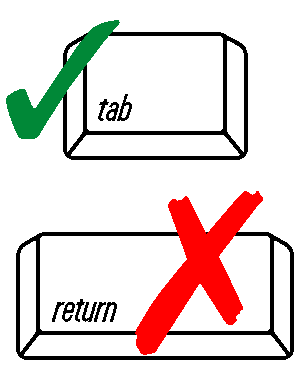 A. Facility InformationA. Facility InformationA. Facility InformationA. Facility InformationA. Facility InformationImportant: When filling out forms on the computer, use only the tab key to move your cursor - do not use the return key.PWS Name PWS Name PWS Name PWS Name PWS Name Important: When filling out forms on the computer, use only the tab key to move your cursor - do not use the return key.        PWS ID #                                                                                                                            Physical City/Town        PWS ID #                                                                                                                            Physical City/Town        PWS ID #                                                                                                                            Physical City/Town        PWS ID #                                                                                                                            Physical City/Town        PWS ID #                                                                                                                            Physical City/TownImportant: When filling out forms on the computer, use only the tab key to move your cursor - do not use the return key.PWS Mailing Street                                                           Town/City                                     State                      Zip PWS Mailing Street                                                           Town/City                                     State                      Zip PWS Mailing Street                                                           Town/City                                     State                      Zip PWS Mailing Street                                                           Town/City                                     State                      Zip PWS Mailing Street                                                           Town/City                                     State                      Zip Important: When filling out forms on the computer, use only the tab key to move your cursor - do not use the return key.Contact Person’s NameContact Person’s NameContact Person’s NameContact Person’s NameContact Person’s NameImportant: When filling out forms on the computer, use only the tab key to move your cursor - do not use the return key.PhonePhonee-Mail Address e-Mail Address e-Mail Address B. Sampling Location B. Sampling Location B. Sampling Location B. Sampling Location B. Sampling Location For each source, use Loc ID #s from MassDEP Water Quality Sample ScheduleFor each source, use Loc ID #s from MassDEP Water Quality Sample ScheduleFor each source, use Loc ID #s from MassDEP Water Quality Sample ScheduleFor each source, use Loc ID #s from MassDEP Water Quality Sample ScheduleLocation IDLocation NameSources contributing to LocationSampling Date 1Sampling Date 2Check the applicable box below I have attached copies of the above specified analytical reports to this form or  these forms have been submitted to eDEP on the following dates:      Check the applicable box below I have attached copies of the above specified analytical reports to this form or  these forms have been submitted to eDEP on the following dates:      Check the applicable box below I have attached copies of the above specified analytical reports to this form or  these forms have been submitted to eDEP on the following dates:      Check the applicable box below I have attached copies of the above specified analytical reports to this form or  these forms have been submitted to eDEP on the following dates:      Check the applicable box below I have attached copies of the above specified analytical reports to this form or  these forms have been submitted to eDEP on the following dates:      Massachusetts Department of Environmental Protection 				APP-1Bureau of Water Resources – Drinking Water ProgramPFAS Initial Monitoring Waiver ApplicationCOM & NTNC
310 CMR 22.07G(5)(c)Massachusetts Department of Environmental Protection 				APP-1Bureau of Water Resources – Drinking Water ProgramPFAS Initial Monitoring Waiver ApplicationCOM & NTNC
310 CMR 22.07G(5)(c)Massachusetts Department of Environmental Protection 				APP-1Bureau of Water Resources – Drinking Water ProgramPFAS Initial Monitoring Waiver ApplicationCOM & NTNC
310 CMR 22.07G(5)(c)Massachusetts Department of Environmental Protection 				APP-1Bureau of Water Resources – Drinking Water ProgramPFAS Initial Monitoring Waiver ApplicationCOM & NTNC
310 CMR 22.07G(5)(c)Massachusetts Department of Environmental Protection 				APP-1Bureau of Water Resources – Drinking Water ProgramPFAS Initial Monitoring Waiver ApplicationCOM & NTNC
310 CMR 22.07G(5)(c)Massachusetts Department of Environmental Protection 				APP-1Bureau of Water Resources – Drinking Water ProgramPFAS Initial Monitoring Waiver ApplicationCOM & NTNC
310 CMR 22.07G(5)(c)C. Source Protection C. Source Protection By signing this form, I attest that I have reviewed the Zone A, Zone I, Zone II and/or IWPA for a source identified in Section B for the potential land uses/situations listed below and have both demonstrated and determined that there is no known or suspected PFAS contamination in the vicinity of the PWS or its sources of water.By signing this form, I attest that I have reviewed the Zone A, Zone I, Zone II and/or IWPA for a source identified in Section B for the potential land uses/situations listed below and have both demonstrated and determined that there is no known or suspected PFAS contamination in the vicinity of the PWS or its sources of water.By signing this form, I attest that I have reviewed the Zone A, Zone I, Zone II and/or IWPA for a source identified in Section B for the potential land uses/situations listed below and have both demonstrated and determined that there is no known or suspected PFAS contamination in the vicinity of the PWS or its sources of water.By signing this form, I attest that I have reviewed the Zone A, Zone I, Zone II and/or IWPA for a source identified in Section B for the potential land uses/situations listed below and have both demonstrated and determined that there is no known or suspected PFAS contamination in the vicinity of the PWS or its sources of water.By signing this form, I attest that I have reviewed the Zone A, Zone I, Zone II and/or IWPA for a source identified in Section B for the potential land uses/situations listed below and have both demonstrated and determined that there is no known or suspected PFAS contamination in the vicinity of the PWS or its sources of water.By signing this form, I attest that I have reviewed the Zone A, Zone I, Zone II and/or IWPA for a source identified in Section B for the potential land uses/situations listed below and have both demonstrated and determined that there is no known or suspected PFAS contamination in the vicinity of the PWS or its sources of water.USE ONE SECTION C (PROVIDED SEPARATELY) FOR EACH SOURCE LISTED IN SECTION B.USE ONE SECTION C (PROVIDED SEPARATELY) FOR EACH SOURCE LISTED IN SECTION B.USE ONE SECTION C (PROVIDED SEPARATELY) FOR EACH SOURCE LISTED IN SECTION B.USE ONE SECTION C (PROVIDED SEPARATELY) FOR EACH SOURCE LISTED IN SECTION B.USE ONE SECTION C (PROVIDED SEPARATELY) FOR EACH SOURCE LISTED IN SECTION B.USE ONE SECTION C (PROVIDED SEPARATELY) FOR EACH SOURCE LISTED IN SECTION B.Source Name and #See source protection materials here: https://www.mass.gov/doc/land-use-pollution-potential-matrix/downloadLand UseCheck one for each land useCheck one for each land useCheck one for each land useIndicate the Source Protection area used for this review; Zone A, Zone I, Zone II, and/or IWPA.Information source/documentationSee source protection materials here: https://www.mass.gov/doc/land-use-pollution-potential-matrix/downloadLand UsePresentAbsentUnknown/Not EvaluatedIndicate the Source Protection area used for this review; Zone A, Zone I, Zone II, and/or IWPA.e.g., septic systems are residential only; information provided by [Name] Fire Dept.;. etc.Regulated landfills Dumps Manufacturing facilities Fire-fighting foam usage, based on Fire Dept. Information Fire training area Fire Department location Agriculture with biosolids application Wastewater treatment facilities or on-site discharge (septic) systems Hazardous waste site(s) under the MCP Airports Car Washes Military use Incinerators Other Check the applicable box belowCheck the applicable box belowCheck the applicable box belowCheck the applicable box belowCheck the applicable box belowCheck the applicable box below I have attached copies of the Section C above for the following additional sources to this form:  I have attached copies of the Section C above for the following additional sources to this form:  I have attached copies of the Section C above for the following additional sources to this form:  I have attached copies of the Section C above for the following additional sources to this form:  I have attached copies of the Section C above for the following additional sources to this form:  I have attached copies of the Section C above for the following additional sources to this form: Massachusetts Department of Environmental Protection 				APP-1Bureau of Water Resources – Drinking Water ProgramPFAS Initial Monitoring Waiver ApplicationCOM & NTNC
310 CMR 22.07G(5)(c)Massachusetts Department of Environmental Protection 				APP-1Bureau of Water Resources – Drinking Water ProgramPFAS Initial Monitoring Waiver ApplicationCOM & NTNC
310 CMR 22.07G(5)(c)D. CertificationI submit this PFAS Initial Monitoring Waiver Application in accordance with 310 CMR 22.07G(5)(c) and I certify under penalty of law that I am the person authorized to fill out this form and the information contained herein is true, accurate, and complete to the best of my knowledge and belief.I submit this PFAS Initial Monitoring Waiver Application in accordance with 310 CMR 22.07G(5)(c) and I certify under penalty of law that I am the person authorized to fill out this form and the information contained herein is true, accurate, and complete to the best of my knowledge and belief.Name:       Signature:Position/Title:      Date:      E. SUBMITTAL INSTRUCTIONS E. SUBMITTAL INSTRUCTIONS For questions on this form contact the Drinking Water Program at: Program.director-dwp@mass.govSee Source Protection materials here:
landmatrix.docx (live.com)Email this completed form and any attachments to the Drinking Water Program at program.director-dwp@mass.gov, Subject: PWSID#_PWSName_PFAS WaiverANDcc your MassDEP Regional Office, Drinking Water Program contact listed below. Email this completed form and any attachments to the Drinking Water Program at program.director-dwp@mass.gov, Subject: PWSID#_PWSName_PFAS WaiverANDcc your MassDEP Regional Office, Drinking Water Program contact listed below. F. MassDEP/DWP Use OnlyF. MassDEP/DWP Use OnlyApproved:  Yes       No        Date      Approved:  Yes       No        Date      Comment:      Comment:      